Занятие  АминокислотыВопросы для повторения:Амины. АнилинСтроениеИзомерия и номенклатураФизические свойстваХимические свойства ПрименениеВопросы занятия:СтроениеИзомерия и номенклатураПолучениеФизические свойстваХимические свойства ПрименениеГетероциклыСтроениеСложные эфиры – функциональные производные карбоновых кислот, в молекулахМногие биологически активные молекулы включают несколько химически различных функциональных групп, способных к взаимодействию между собой или с функциональными группами других молекул. Один из примеров — моносахариды, в состав которых входят несколько гидроксильных групп и одна карбонильная группа. Другой важный пример бифункциональных природных соединений — аминокислоты.Аминокислоты - это органические бифункциональные соединения, в состав которых входят карбоксильная группа -СООН и аминогруппа -NН2. В зависимости от взаимного расположения обеих функциональных групп различают α-, β-, γ-аминокислоты:
β        α                           β      α
  
α-аминопропионовая         β-аминопропионовая
     кислота                           кислота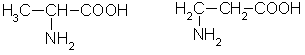 Греческая буква при атоме углерода обозначает его удаленность от карбоксильной группы. Здесь будут рассматриваться только α-аминокислоты, поскольку другие аминокислоты в природе не встречаются.В состав белков входят 19 основных аминокислот и одна иминокислота. Все природные аминокислоты имеют тривиальные названия.Иминокислота пролин (молекулярная формула C5H9NO2) имеет структуру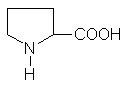 Простейшая аминокислота — глицин (аминоуксусная кислота). Остальные природные аминокислоты можно разделить на следующие основные группы:α-Аминокислоты общей формулы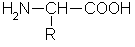 1) гомологи глицина — аланин, валин, лейцин, изолейцин;2) серосодержащие аминокислоты — цистеин, метионин;3) аминокислоты с алифатической гидроксильной группой — серин, треонин;4) ароматические аминокислоты — фенилаланин, тирозин, триптофан;5) аминокислоты с кислотным радикалом — аспарагиновая и глутаминовая кислоты;6) аминокислоты с амидной группой — аспарагин, глутамин;7) аминокислоты с основным радикалом — гистидин, лизин, аргинин.Изомерия. Физические свойства. ПолучениеИзомерия. Во всех α-аминокислотах, кроме глицина, α-углеродный атом связан с четырьмя разными заместителями, поэтому все эти аминокислоты могут существовать в виде двух изомеров (энантиомеров), являющихся зеркальными отражениями друг друга (оптическая изомерия). Каждый изомер относят к D- или L-ряду в зависимости от того, совпадает его конфигурация с конфигурацией D-глицеринового альдегида или нет: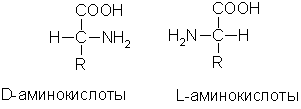 В состав белков животных организмов входят только L-аминокислоты.Физические свойства. Аминокислоты представляют собой твердые кристаллические вещества, хорошо растворимые в воде и мало растворимые в органических растворителях. Многие аминокислоты имеют сладкий вкус.Получение. Основной способ получения аминокислот — замещение атома галогена на аминогруппу в галогензамещенных кислотах. Этот способ аналогичен получению аминов из алкилгалогенидов и аммиака. Выделяющийся при замещении галогеноводород связывают избытком аммиака:Cl-CH(R)-COOH + 2NH3 → H2N-CH(R)-COOH + NH4Cl. Химические свойстваАминокислоты - это органические амфотерные соединения. Они содержат в составе молекулы две функциональные группы противоположного характера: аминогруппу с основными свойствами и карбоксильную группу с кислотными свойствами. Аминокислоты реагируют как с кислотами, так и с основаниями:Н2N-СН2-СООН + HCl→ Сl[Н3N-СН2-СООН],Н2N-СН2-СООН + NaOH → H2N-CH2-COONa + Н2О.При растворении аминокислот в воде карбоксильная группа отщепляет ион водорода, который может присоединиться к аминогруппе. При этом образуется внутренняя соль, молекула которой представляет собой биполярный ион:H2N-CH2—СООН +Н3N-СН2—СОO-.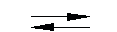 Кислотно-основные превращения аминокислот в различных средах можно изобразить следующей общей схемой: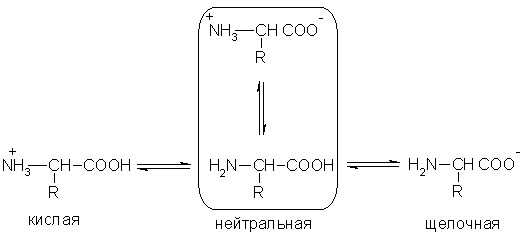 Водные растворы аминокислот имеют нейтральную, щелочную или кислую среду в зависимости от количества функциональных групп. Так, глутаминовая кислота образует кислый раствор (две группы -СООН, одна -NH2), лизин - щелочной (одна группа -СООН, две -NH2).Подобно первичным аминам, аминокислоты реагируют с азотистой кислотой, при этом аминогруппа превращается в гидроксогруппу, а аминокислота — в гидроксикислоту:H2N-CH(R)-COOH + HNO2 → HO-CH(R)-COOH + N2↑+ H2OИзмерение объема выделившегося азота позволяет определить количество аминокислоты (метод Ван-Слайка).Аминокислоты могут реагировать со спиртами в присутствии газообразного хлороводорода, превращаясь в сложный эфир (точнее, в хлороводородную соль эфира):H2N-CH(R)-COOH + R'OH  H2N-CH(R)-COOR' + Н2О.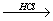 Сложные эфиры аминокислот не имеют биполярной структуры и являются летучими соединениями.Важнейшее свойство аминокислот — их способность к конденсации с образованием пептидов.Качественные реакции.1) Все аминокислоты окисляются нингидрином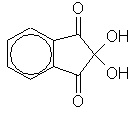 с образованием продуктов, окрашенных в сине-фиолетовый цвет. Иминокислота пролин дает с нингидрином желтое окрашивание. Эта реакция может быть использована для количественного определения аминокислот спектрофотометрическим методом.2) При нагревании ароматических аминокислот с концентрированной азотной кислотой происходит нитрование бензольного кольца и образуются соединения, окрашенные в желтый цвет. Эта реакция называетсяксантопротеиновой (от греч. ксантос — желтый).АминокислотыАминокислотами называются азотсодержащие органические соединения, в молекулах которых, содержатся аминогруппы  и карбоксильные группы —СООН.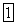 Простейшим представителем этого класса является аминоэтановая, или аминоуксусная, кислота .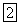 Значение аминокислот исключительно велико, так как из них построены молекулы белков, играющих важнейшую роль в жизненных процессах.Изомерия и номенклатура. Изомерия аминокислот в основном зависит от различного строения углеродной цепи и положения аминогруппы: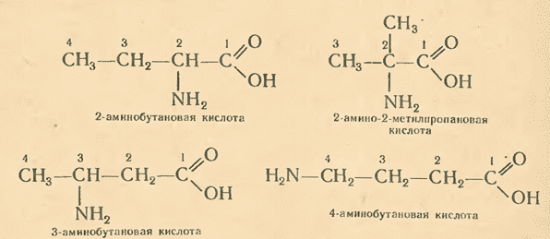 Кроме международной номенклатуры, употребляются еще названия аминокислот, в которых вместо цифр ставят буквы греческого алфавита а, (5, у и т. д. Так, например, -аминобутановую кислоту  можно назвать также -аминомасляной, а 3-аминобутановую  -аминомасляной кислотой.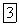 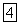 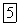 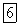 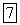 Сохранились также исторические названия кислот: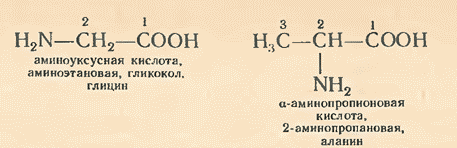 Получение. Аминокислоты, входящие в состав белков, получают путем их гидролиза, подобно тому как глюкозу получают из полисахаридов (с. 249). Известий также синтетические способы получения аминокислот. Так, например, в молекулах карбоновых кислот атомы водорода в оадикале можно заменить на галоген, а последний действием аммиака — на аминогруппу: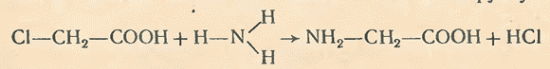 Физические свойства. Аминокислоты — бесцветные кристаллические вещества, хорошо растворимые в воде. Многие из них обладают сладким вкусом.Химические свойства. В молекулах аминокислот содержатся карбоксильные группы, обладающие кислотными свойствами, и аминогруппы, обладающие основными свойствами. Они и обусловливают характерные химические свойства этих веществ:1. Аминокислоты реагируют как с основаниями, так и с кислотами, т. е. они являются амфотерными соединениями: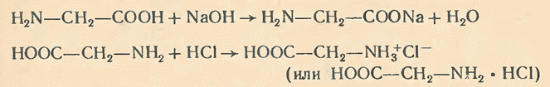 2. Аминокислоты реагируют со спиртами, образуя сложные эфиры: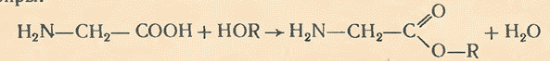 3. Наличие в молекуле одинакового числа аминогрупп и карбоксильных групп приводит к взаимной внутренней нейтрализации: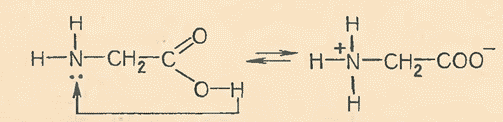 Получившаяся соль имеет два противоположных заряда и поэтому называется биполярным ионом, т. е. ионом, имеющим два полюса. Ее раствор нейтрален.4. Аминокислоты реагируют друг с другом: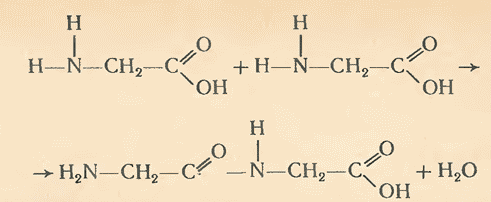 Образовавшаяся молекула реагирует с другой молекулой и т. д. Получаются высокомолекулярные соединения. Группа атомов  называется пептидной или амидной группой, а связь между атомами углерода и азота — пептидной или амидной связью.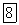 Применение. Аминокислоты необходимы для синтеза белков в живых организмах. Нужные для этого аминокислоты человек и животные получают в виде пищи, содержащей различные белки. Последние в пищеварительном тракте подвергаются расщеплению на отдельные аминокислоты, из которых затем синтезируются белки, свойственные данному организму. Для этой цели успешно используются также искусственно выделенные или синтезированные аминокислоты. Некоторые из них применяются в медицинских целях. Многие аминокислоты служат для подкормки животных.Некоторые производные аминокислот используются для производства синтетического волокна, например капрона. Таким производным является капролактам. Его можно рассматривать как продукт внутримолекулярного взаимодействия карбоксильной группы и аминогруппы молекулы 6-аминогексановой кислоты: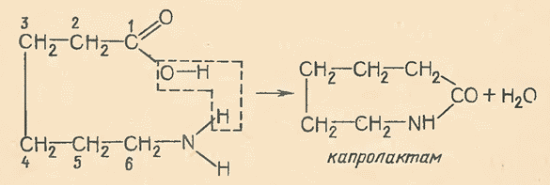 Упрощенно превращение капролактама в полимер, из которого производят капроновое волокно, можно представить так. Капролактам в присутствии воды превращается в 6-аминогексановую кислоту, молекулы которой реагируют друг с другом: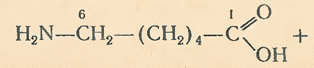 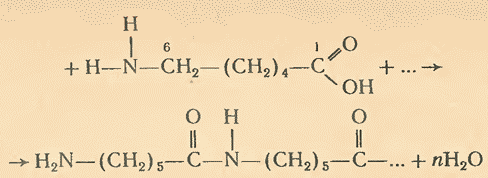 В результате этой реакции образуется высокомолекулярное вещество, макромолекулы которого имеют линейную структуру. Отдельные звенья полимера являются остатками -аминогексановой кислоты, и его строение можно выразить следующей формулой: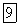 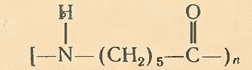 Полимер представляет собой смолу. Для получения волокон ее плавят, пропускают через фильеры. Струи полимера охлаждаются потоком холодного воздуха и превращаются в волоконца, при скручивании которых образуются нити.Капроновые ткани устойчивы к истиранию и не мнутся при деформациях. Однако они разрушаются кислотами и не выдерживают высоких температур, поэтому их нельзя гладить горячим утогом.Классификация волокон показана на схеме 58.Схема 58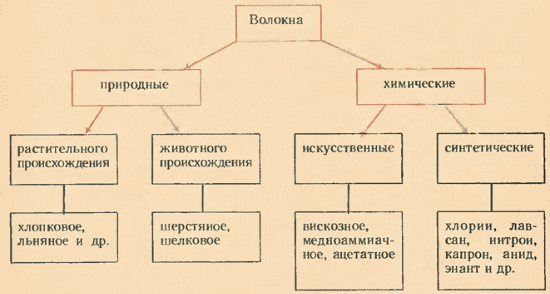 Из капрона делают кордную ткань, которая служит каркасом авто- и авиапокрышек. Шины с кордом из капрона более износоустойчивы, чем шины с вискозным и хлопчатобумажным кордом.Капроновая смола используется для получения пластмасс, из которых изготовляют различные детали машин, шестерни,вкладыши подшипников и т. д. Предметы из капроновой пластмассы обладают исключительно большой прочностью и износоустойчивостью.Генетическая счязь аминокислот с другими классами органических соединений.Выполните задания:  1. Предельные углеводороды в процессе последовательных реакций можно превратить в аминокислоты: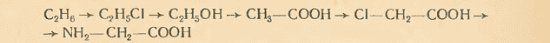 2. Аминокислоты можно также получить из непредельных углеводородов.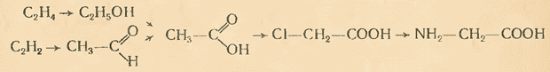 АминокислотаОбозначение(трёх- и одно-буквенное)-RМолеку-лярная формулаГлицинGly(G)-HC2H5NO2АланинAla(A)-CH3C3H7NO2ВалилVal(V)-CH(CH3)2C5H11NO2ЛейцинLeu(L)-CH2-CH(CH3)2C6H13NO2ИзолейцинIle(I)-CH2-CH(CH3)-C2H5C7H15NO2ЦистеинCys(C)-CH2-SHC3H7SNO2МетионинMet(M)-CH2-CH2-S-CH3C5H11SNO2СеринSer(S)-CH2-OHC3H7NO3ТреонинThr(t)-CH(OH)-CH3C4H9NO3ФенилаланинPhe(F)-CH2-C6H5C9H11NO2ТирозинTyr(Y)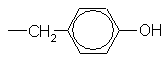 C9H11NO3ТриптофанTrp(W)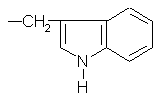 C11H12N2O2Аспарагиновая кислотаAsp(D)-CH2COOHC4H7NO4Глутаминовая кислотаGlu(E)-CH2-CH2-COOHC5H9NO4АспарагинAsn(N)-CH2-CO-NH2C4H8N2O3ГлутаминGln(Q)-CH2-CH2-CO-NH2C5H10N2O3ГистидинHis(H)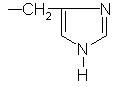 C6H9N3O2ЛизинLys(K)-(CH2)4-NH2C6H14N2O2АргининArg(R)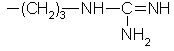 C6H14N4O2